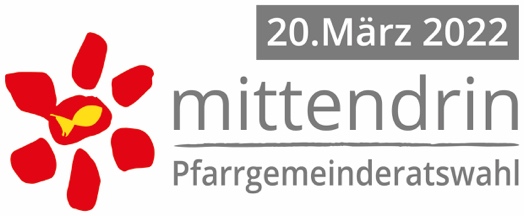 Anzahl der zu wählenden Mitglieder für den Pfarrgemeinderat in unserer Pfarre: ____Ort / Datum		Unterschrift Vorsitzende*r WahlkommissionFamilienname, VornameJahrgangBerufAnschrift